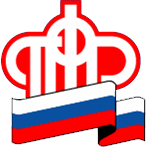                   ____________________________________________________________________Пенсионный фонд России выплатит семьям с детьми до 16 лет дополнительные 10 тысяч рублей по указу президентаПенсионный фонд России в июле начнет единовременную выплату родителям, усыновителям, опекунам и попечителям детей до 16 лет, которая составит 10 тыс. рублей на каждого ребенка. Средства будут дополнительно предоставлены к ежемесячной выплате 5 тыс. рублей на детей до 3 лет или единовременной выплате 10 тыс. рублей на детей от 3 до 16 лет, которые с апреля и июня перечисляются семьям согласно указу Президента РФ от 7 апреля 2020 года № 249 «О дополнительных мерах социальной поддержки семей, имеющих детей».Особенностью новой выплаты является то, что за ней не надо никуда обращаться, поскольку Пенсионный фонд России беззаявительно оформит и перечислит средства на основе решений о предоставлении выплат 5 тыс. и 10 тыс. рублей.Родителям и опекунам, которые уже получили ежемесячную выплату на детей до 3 лет или единовременную выплату на детей от 3 до 16 лет, дополнительная июльская выплата 10 тыс. рублей будет предоставлена автоматически, подавать новое заявление не нужно.Родители, усыновители и опекуны, которые пока не обратились за указанными выплатами, получат дополнительные 10 тыс. рублей после того, как подадут заявления о выплате на детей до 3 лет либо о выплате на детей от 3 до 16 лет. На это есть больше трех месяцев – соответствующие заявления принимаются до 30 сентября включительно. В случае их одобрения и перечисления средств дополнительная выплата 10 тыс. рублей предоставляется семье без какого-либо заявления.Еще раз отметим, для получения дополнительной выплаты 10 тыс. рублей за июль родителям и опекунам не надо никуда обращаться и подавать каких-либо заявлений – выплата предоставляется автоматически.Начиная с апреля выплаты по указу президента уже получили почти 19 млн семей, воспитывающих 25,5 млн детей. Общая сумма выплат им достигла 274 млрд рублей. 4,1 млн семей получили ежемесячную выплату 5 тыс. рублей на 4,4 млн детей, 14,8 млн семей получили единовременную выплату 10 тыс. рублей на 21 млн детей.В Самарской области ежемесячную выплату получила 81 991 семья (85 785 детей), на эти цели направлено 1,29 млрд рублей. Единовременную выплату получили 314 968 самарских семей (425 095 детей), на эти цели направлено 4,25 млрд рублей. В помощь родителям на сайте Пенсионного фонда размещены необходимые разъяснения о выплатах и ответы на часто задаваемые вопросы. Подробнее о выплате на детей до 3 лет (www.pfrf.ru/grazdanam/family_with_children/up_to_3_years) и выплате на детей от 3 до 16 лет (www.pfrf.ru/grazdanam/family_with_children/from_3to_16years).